Ο χάρτης των επιδοτήσεων σε ακτοπλοϊκά εισιτήρια και σε τουριστικά καταλύματα για την περίοδο 2023-2024ΑΚΤΟΠΛΟΪΚΑ ΕΙΣΙΤΗΡΙΑ(ΟΙΚΟΝΟΜΙΚΗ ΘΕΣΗ)ΕΠΙΔΟΤΗΣΗ ΔΥΠΑ & ΙΔΙΩΤΙΚΗ ΣΥΜΜΕΤΟΧΗ(ΑΥΓΟΥΣΤΟΣ – ΧΡΙΣΤΟΥΓΕΝΝΑ – ΠΑΣΧΑ) (ΕΚΤΟΣ ΛΕΣΒΟΥ, ΛΕΡΟΥ, ΧΙΟΥ, ΚΩ, Ν. ΕΒΡΟΥ, Β. ΕΥΒΟΙΑΣ, ΣΑΜΟΥ) (ΑΝΑ ΑΤΟΜΟ, ΑΝΑ ΔΙΑΝΥΚΤΕΡΕΥΣΗ ΜΕ ΠΡΩΙΝΟ)ΕΠΙΔΟΤΗΣΗ ΔΥΠΑ & ΙΔΙΩΤΙΚΗ ΣΥΜΜΕΤΟΧΗ(ΟΛΟ ΤΟ ΥΠΟΛΟΙΠΟ ΔΙΑΣΤΗΜΑ)(ΕΚΤΟΣ ΛΕΣΒΟΥ, ΛΕΡΟΥ, ΧΙΟΥ, ΚΩ, Ν. ΕΒΡΟΥ, Β. ΕΥΒΟΙΑΣ, ΣΑΜΟΥ) (ΑΝΑ ΑΤΟΜΟ, ΑΝΑ ΔΙΑΝΥΚΤΕΡΕΥΣΗ ΜΕ ΠΡΩΙΝΟ)ΕΠΙΔΟΤΗΣΗ ΔΥΠΑ & ΙΔΙΩΤΙΚΗ ΣΥΜΜΕΤΟΧΗ(ΑΥΓΟΥΣΤΟΣ – ΧΡΙΣΤΟΥΓΕΝΝΑ – ΠΑΣΧΑ)  (ΛΕΣΒΟΣ, ΛΕΡΟΣ, ΧΙΟΣ, ΚΩΣ, ΝΟΜΟΣ ΕΒΡΟΥ)(ΟΛΟ ΤΟ ΧΡΟΝΟ – Β. ΕΥΒΟΙΑ ΚΑΙ ΣΑΜΟΣ)(ΑΝΑ ΑΤΟΜΟ, ΑΝΑ ΔΙΑΝΥΚΤΕΡΕΥΣΗ ΜΕ ΠΡΩΙΝΟ)ΕΠΙΔΟΤΗΣΗ ΔΥΠΑ & ΙΔΙΩΤΙΚΗ ΣΥΜΜΕΤΟΧΗ(ΟΛΟ ΤΟ ΥΠΟΛΟΙΠΟ ΔΙΑΣΤΗΜΑ)(ΛΕΣΒΟΣ, ΛΕΡΟΣ, ΧΙΟΣ, ΚΩΣ, ΝΟΜΟΣ ΕΒΡΟΥ)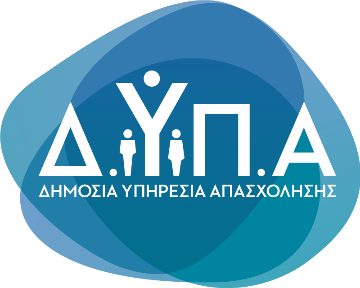 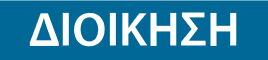 Τμήμα Επικοινωνίας &Δημοσίων ΣχέσεωνΑθήνα, 31.05.2023ΕΝΗΛΙΚΕΣΠΟΛΥΤΕΚΝΟΙΑΜΕΑΙΔΙΩΤΙΚΗ ΣΥΜΜΕΤΟΧΗ25%20%0%ΔΙΑΝΥΚΤΕΡΕΥΣΗΕΠΙΔΟΤΗΣΗ ΔΥΠΑΙΔΙΩΤΙΚΗ ΣΥΜΜΕΤΟΧΗΣΥΝΟΛΟΠΟΣΟΣΤΟ ΕΠΙΔΟΤΗΣΗΣ5 ΑΣΤΕΡΙΑ34,80 €11,50 €46,30 €75%4 ΑΣΤΕΡΙΑ33,60 €8,50 €42,10 €80%3 ΑΣΤΕΡΙΑ33,60 €4,00 €37,60 €89%2 ΑΣΤΕΡΙΑ28,80 €3,00 €31,80 €91%1 ΑΣΤΕΡΙ25,20 €1,00 €26,20 €96%ΔΙΑΝΥΚΤΕΡΕΥΣΗΕΠΙΔΟΤΗΣΗ ΔΥΠΑΙΔΙΩΤΙΚΗ ΣΥΜΜΕΤΟΧΗΣΥΝΟΛΟΠΟΣΟΣΤΟ ΕΠΙΔΟΤΗΣΗΣ5 ΑΣΤΕΡΙΑ29,00 €11,50 €40,50 €72%4 ΑΣΤΕΡΙΑ28,00 €8,50 €36,50 €77%3 ΑΣΤΕΡΙΑ28,00 €4,00 €32,00 €88%2 ΑΣΤΕΡΙΑ24,00 €3,00 €27,00 €89%1 ΑΣΤΕΡΙ21,00 €1,00 €22,00 €95%ΔΙΑΝΥΚΤΕΡΕΥΣΗΕΠΙΔΟΤΗΣΗ ΔΥΠΑΙΔΙΩΤΙΚΗ ΣΥΜΜΕΤΟΧΗΣΥΝΟΛΟΠΟΣΟΣΤΟ ΕΠΙΔΟΤΗΣΗΣ5 ΑΣΤΕΡΙΑ48,00 €0€48,00 €100%4 ΑΣΤΕΡΙΑ43,20 €0€43,20 €100%3 ΑΣΤΕΡΙΑ38,40 €0€38,40 €100%2 ΑΣΤΕΡΙΑ32,40 €0€32,40 €100%1 ΑΣΤΕΡΙ26,40 €0€26,40 €100%ΔΙΑΝΥΚΤΕΡΕΥΣΗΕΠΙΔΟΤΗΣΗ ΔΥΠΑΙΔΙΩΤΙΚΗ ΣΥΜΜΕΤΟΧΗΣΥΝΟΛΟΠΟΣΟΣΤΟ ΕΠΙΔΟΤΗΣΗΣ5 ΑΣΤΕΡΙΑ40,00 €0€40,00 €100%4 ΑΣΤΕΡΙΑ36,00 €0€36,00 €100%3 ΑΣΤΕΡΙΑ32,00 €0€32,00 €100%2 ΑΣΤΕΡΙΑ27,00 €0€27,00 €100%1 ΑΣΤΕΡΙ22,00 €0€22,00 €100%